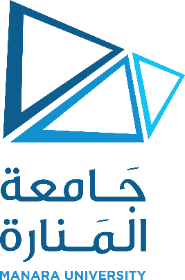      Course DescriptionGraduation ProjectFaculty of Business AdministrationFaculty of Business AdministrationFaculty of Business AdministrationDepartment of Financial and Banking ManagementDepartment of Financial and Banking ManagementCourseGraduation ProjectGraduation ProjectPrerequisite:    Research MethodologyCBBC402Credit Hours:3Theoretical: Practical:Course Code:CBBC899DescriptionDescriptionThe course deals with the principles and methods of scientific research. It aims at training, qualifying, and enabling the students to prepare a full-fledged scientific research project under the supervision of a specialized professor. It also qualifies the student to carry out a scientific research in the future, be able to publish in international journals and periodicals, and evaluate research papers as well. The course aims at teaching the students how to approach a specific phenomenon, formulate a hypothesis, collect data, analyze them and state the conclusions.  The course deals with the principles and methods of scientific research. It aims at training, qualifying, and enabling the students to prepare a full-fledged scientific research project under the supervision of a specialized professor. It also qualifies the student to carry out a scientific research in the future, be able to publish in international journals and periodicals, and evaluate research papers as well. The course aims at teaching the students how to approach a specific phenomenon, formulate a hypothesis, collect data, analyze them and state the conclusions.  ContentContentThe course deals with the following topics:Principles of Scientific ResearchResearch ProblemResearch HypothesisObjectivesSamplingReview of Previous StudiesScope and LimitationsMethodologyData Collection, Analysis, and Hypothesis TestingDocumentation and BibliographiesThe course deals with the following topics:Principles of Scientific ResearchResearch ProblemResearch HypothesisObjectivesSamplingReview of Previous StudiesScope and LimitationsMethodologyData Collection, Analysis, and Hypothesis TestingDocumentation and BibliographiesReferencesReferencesRanjit Kumar, Research Methodology: A Step-by-Step Guide for Beginners, 2014.Pyrezak, Fred, Randall R. Bruce. Writing Empirical Research Reports, A Basic Guide for Students of the Social and Behavioral Sciences. Los Angeles: pyrezak Publishing, 1992.Ranjit Kumar, Research Methodology: A Step-by-Step Guide for Beginners, 2014.Pyrezak, Fred, Randall R. Bruce. Writing Empirical Research Reports, A Basic Guide for Students of the Social and Behavioral Sciences. Los Angeles: pyrezak Publishing, 1992.